ПРАВОЗАЩИТНЫЙ ЦЕНТР "МЕМОРИАЛ"
MEMORIAL HUMAN RIGHTS CENTER
127051, Россия, Москва, Малый Каретный пер., д. 12
Тел. +7 (495) 225-3118
Факс+7 (495) 624-2025
E-mail: memohrc@memohrc.org
Web-site: http://memohrc.orgБюллетень Правозащитного центра «Мемориал»Ситуация в зоне конфликта на Северном Кавказе: оценка правозащитниковОсень 2020 годаПравозащитный центр «Мемориал» продолжает работу на Северном Кавказе. Мы предлагаем вашему вниманию очередной бюллетень – краткое описание основных событий трех осенних месяцев 2020 года, некоторые обобщения и тенденции развития ситуации. При подготовке бюллетеня использованы материалы, собранные сотрудниками ПЦ «Мемориал» на Северном Кавказе и опубликованные на сайте «Мемориала», и сообщения средств массовой информации.ОглавлениеКоронавирус: «вторая волна» на Северном Кавказе	2Ингушетия: год Калиматова, «банкротство» и ситуация с правами человека	7Калиматов: итоги года	7«Банкротство» Ингушетии	9Права человека при Калиматове	12Оппозиция режиму Кадырова и дело Салмана Тепсуркаева	16Телеграм-канал АДАТ	17Салман Тепсуркаев	18Реакция Северного Кавказа на убийство учителя во Франции	21Реакция общества на Кавказе	21Заявление президента Макрона и дельнейшая эскалация	25Похороны Абдуллаха Анзорова	26Развитие вооруженного конфликта на Северном Кавказе	28Чудеса официальной статистики	28Боестолкновения на Северном Кавказе	29Задержания на Кавказе и вне Кавказа	31Новые решения ЕСПЧ по делам Северного Кавказа	33Коронавирус: «вторая волна» на Северном Кавказе	Осенью 2020 года Россию, как и многие другие страны мира, накрыла «вторая волна» пандемии Covid-19. Впрочем, некоторые эксперты говорят, что это было продолжение «первой волны»: как отмечено в прошлом выпуске бюллетеня, заметный рост числа заболевших начался еще в середине августа, а в сентябре, октябре и ноябре он лишь продолжился. Во второй половине осени ежедневные показатели числа зараженных в 2–2,5 раза превышали предельные значения, достигнутые в апреле–мае 2020 года, пиковых месяцах «первой волны».Таблица 1. Заболеваемость и смертность от Covid-19 в регионах Северного Кавказа с начала марта по 30 ноября 2020 года (данные оперативных штабов по противодействию распространению Covid-19)Таблица 2. Заболеваемость и смертность от Covid-19 в регионах Северного Кавказа весной, летом и осенью 2020 г.  (подготовлено ПЦ «Мемориал» по данным оперативных штабов по противодействию распространению Covid-19)	Из таблиц видно, что во всех регионах СКФО наибольшее число официально учтенных заболевших и умерших от Covid-19 пришлось именно на осень.	Как и в предыдущем бюллетене, рассмотрим данные о смертности в регионах СКФО, опубликованные Федеральной службой государственной статистики.Таблица 3. Сравнение общей смертности в регионах Северного Кавказа в марте–ноябре 2020 и 2019 гг.	Видно, что наибольший прирост смертности за весь период пандемии был отмечен в Чеченской Республике, высоки также показатели в Ингушетии и в Дагестане. В остальных регионах Северного Кавказа обстановка лучше, но заметный прирост наблюдался везде.Рис. 1. Изменение смертности в регионах Северного Кавказа в марте–ноябре 2020 г. (в % относительно данных за аналогичный период 2019 г.) (подготовлено ПЦ «Мемориал» по материалам Росстата)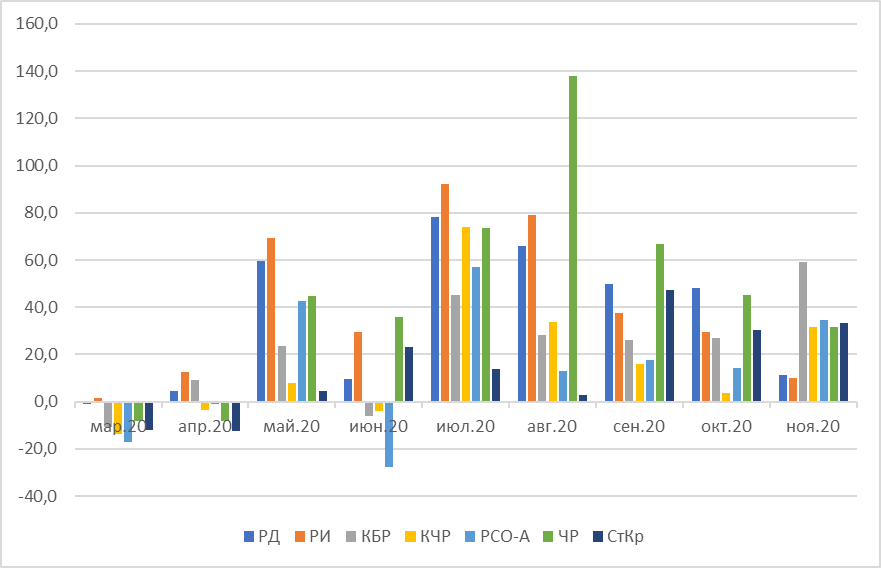 Рис. 2. Изменение смертности в регионах Северного Кавказа по сезонам 2020 г. (в % относительно данных за аналогичный период 2019 г.)(подготовлено ПЦ «Мемориал» по материалам Росстата)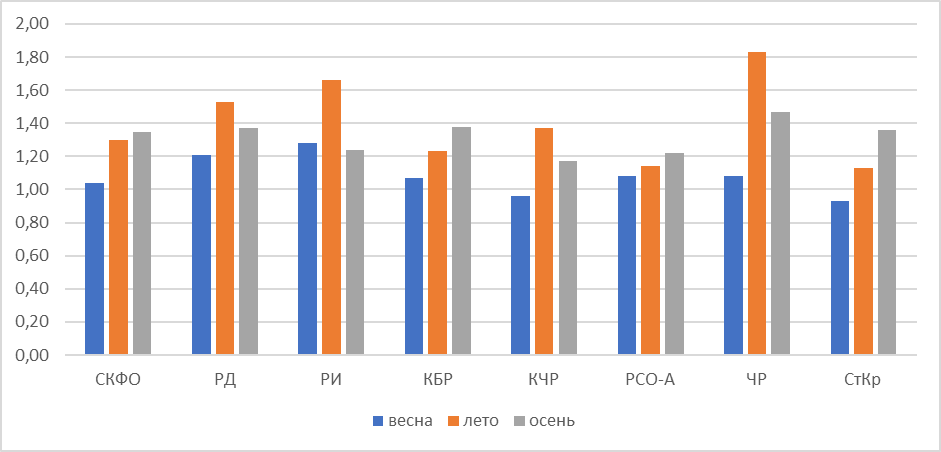 	В целом, осенью в Северо-Кавказском федеральном округе смертность продолжала расти, хотя прирост смертности относительно аналогичных периодов 2019 года был ниже, чем в летние месяцы. Такая же динамика относительной смертности наблюдалась в КБР, РСО-А и Ставропольском крае.	Отмеченный ранее небывалый уровень смертности в Чеченской Республике несколько снизился осенью. Возможно, это связано с тем, что крайне высокая смертность в июле и особенно в августе (в августе 2020 года составила 237% к августу 2019 года) убедила жителей республики, что коронавирус представляет реальную, а не выдуманную властями опасность, и граждане стали более ответственно относиться к профилактическим мерам. Катастрофические летние показатели объяснимы: весной, в апреле-мае, тут были введены разумные жесткие ограничения, и это дало свой эффект, особенно в период Уразы. Однако вводились эти ограничения «драконовскими» методами, с упором на власть и насилие, а не на разъяснение и убеждение. Сразу после отмены жестких мер люди перестали соблюдать разумную осторожность, что и вызвало новый всплеск. Подчеркнем, что снижение заболеваемости осенью имело место лишь по отношению к чудовищному августовскому уровню. Если же сравнивать прирост смертности к прошлому году в осенние месяцы, то в Чечне он оставался самым высоким из всех регионов СКФО.	В прошлом выпуске бюллетеня мы отмечали невысокий рост смертности в Ставропольском крае. Осенью прирост здесь заметно ускорился – возможно, из-за крайне несвоевременного перехода ко второму этапу «выхода из режима самоизоляции» в середине сентября, когда уже четко наметился рост заболеваемости.Обратимся теперь к данным Росстата о жертвах Covid-19.Таблица 4. Общее число умерших от Covid-19 в регионах Северного Кавказа по данным Росстата, апрель–ноябрь 2020 г.Таблица 5. Сравнение данных о смертности от Covid-19, представленных оперативными штабами и Росстатом(сопоставление сделано ПЦ «Мемориал)Данные Росстата основываются на сведениях, указанных в медицинских документах о смерти, которые, очевидно, системно занижены (это следует из многочисленных сообщений медиков и родственников умерших: диагноз Covid-19 стараются не ставить в качестве основной причины смерти). Но даже эти сведения заметно больше (если учитывать «умерших с Covid-19») или просто больше (если учитывать только тех, у кого коронавирусная инфекция – основная причина смерти), чем статистика оперативных штабов (см. Табл. 1).Таблица 6. Сопоставление прироста смертности и смертности с Covid-19 в регионах Северного Кавказа по данным Росстата, апрель–ноябрь 2020 г.	По-прежнему наиболее заметны манипуляции с данными в Чечне, которая оказалась первой на Северном Кавказе по общему приросту смертности во время пандемии, последней – по медицински зафиксированной смертности от Covid-19. В той или иной степени расхождения есть в данных по всем республикам; причины этих расхождений подробно описаны в прошлом выпуске бюллетеня.*****Об отмене поэтапного «выхода из режима самоизоляции» официально не объявлялось, и до конца осени на сайте «Стопкоронавирус.РФ» присутствовала карта, на которой регионы России были окрашены в цвета, соответствующие текущему этапу «выхода из режима самоизоляции». Цвета с карты были убраны лишь в середине декабря.Несмотря на рост заболеваемости в регионах Северного Кавказа, обозначившийся еще летом, власти на протяжении всей осени отмечали, что население не слишком аккуратно соблюдает противоэпидемические меры.В ряде случаев сами власти способствовали этому. Так, 10 октября в г. Сунжа Республики Ингушетия состоялся концерт с участием звезд российской и кавказской эстрады в рамках празднования 250-летия единения Ингушетии с Россией. Официально сообщалось, что на концерте соблюдались все требования Роспотребнадзора. Однако очевидцы, в том числе и сотрудник ПЦ «Мемориал», сообщали, что большинство зрителей на трибунах не соблюдали масочный режим, а социальная дистанция отсутствовала. При этом правительство Ингушетии отказалось согласовать митинг в поддержку фигурантов «Ингушского дела», ссылаясь на сложную эпидемическую обстановку. Как и весной, требуя от граждан соблюдать масочный режим, чиновники Чеченской Республики не считали эти требования обязательными для самих себя.Со второй половины октября власти северокавказских регионов указами возвращали ранее отмененные противоэпидемические меры или же вводили новые: принудительную самоизоляцию для людей из «групп риска» (старше 65 лет или страдающих хроническими заболеваниями); обязательное использование средств индивидуальной защиты органов дыхания в общественных местах; запрет массовых мероприятий; ограничение работы ресторанов и банкетных залов; перевод учебных заведений на удаленный режим занятий. Впрочем, соблюдение новых мер (как и введенных ранее) оставляло желать лучшего.Ингушетия: год Калиматова, «банкротство» и ситуация с правами человека8 сентября 2020 года исполнился год, как Махмуд-Али Калиматов был избран депутатами Народного собрания Ингушетии на должность главы республики; фактически он возглавил республику 26 июня 2019 года.Калиматов: итоги годаВ «юбилейном» интервью Калиматов выделил две главные задачи: консолидация общества и решение социальных вопросов. Впрочем, решения ни одной из задач пока не видно даже в отдаленной перспективе.В качестве достижения глава республики отметил, что за год смог собрать команду профессионалов, оговорившись: многих специалистов пришлось приглашать из других регионов, так как «у них родственников здесь нет».Действительно, в верхушке республиканской власти произошли большие изменения. Еще до инаугурации Калиматов «зачистил» значительную часть евкуровской команды: ушли в отставку большинство министров, руководитель администрации главы, сенатор, помощники главы, мэры и главы администраций. После вступления Калиматова в должность в отношении ряда чиновников были заведены уголовные дела о превышении полномочий и мошенничестве (впрочем, пока в силу вступили приговоры лишь об условном наказании или штрафах). Однако считать формирование команды Калиматова завершенным пока рано, руководство министерств неоднократно менялось.	Говоря о реорганизации на республиканском уровне, отметим, что еще 5 октября 2019 года был расформирован Совет безопасности Республики Ингушетия, в рамках которого работала Комиссия при главе РИ по оказанию содействия в адаптации к мирной жизни лицам, решившим прекратить террористическую и экстремистскую деятельность на территории Ингушетии. «Комиссия по адаптации», в которую, кроме республиканского руководства и силовиков, входили представители общественности (в частности, глава представительства ПЦ «Мемориал» в Ингушетии Тимур Акиев), много лет была одним из главных инструментов политики «контртеррора с человеческим лицом» и во многом обеспечила победу над экстремистским подпольем в Ингушетии. Впрочем, работа Комиссии оказалась фактически свернута еще при Евкурове. Вместо Совбеза Калиматов создал республиканскую антитеррористическую комиссию (АТК), роль и полномочия которой до сих пор не вполне ясны.21 сентября стало известно, что еще 1 сентября Калиматов внес в Народное собрание проект «конституционного закона» «Об упразднении Конституционного суда Республики Ингушетия». Аргументируя позицию властей, советник главы РИ Исса Костоев заявил, что полномочия судей КС РИ закончились в декабре 2019 года, а продлевать их незаконно, так как в «новой версии» Конституции России из списка судов исчезли региональные КС. Кроме того, Костоев заявил о дороговизне Конституционного суда и неэффективности его работы. Очевидно, что упразднение КС вызвано отнюдь не дороговизной этого правового института, а тем, что Суд проявлял самостоятельность – в частности, в конце 2018 года признал не соответствующими Конституции РИ закон об установлении границ между Ингушетией и Чечней и процедуру его принятия. Новость о возможном упразднении Конституционного суда вызвала возмущение у оппозиционно настроенной общественности Ингушетии. Совет тейпов Республики Ингушетия призвал главу республики немедленно отозвать законопроект, а депутатов Народного собрания – отказаться от принятия еще одного «антинародного закона». Отвечая И. Костоеву, судья КС РИ Ибрагим Доскиев отметил, что поправки в Конституцию РФ не говорят о том, что необходимо немедленно упразднить суд: нормы о нем содержатся в действующем федеральном законе о судебной системе РФ, в Конституции Ингушетии и в ряде других актов. По мнению Доскиева, траты на Конституционный суд в разы меньше, чем на «бессмысленный концерт или другие ежегодные развлекательные мероприятия, которые проводятся в республике», а эффективность его нельзя оценивать числом вынесенных постановлений, так как они касаются неопределенного круга лиц.На следующий же день, 22 сентября, стало известно, что отдел правового обеспечения Народного собрания Ингушетии дал отрицательное заключение на законопроект. На основании этого заключения депутаты НС РИ в тот же день вернули законопроект главе республики.Опрошенные «Кавказским Узлом» юристы и общественные деятели сочли, что попытка упразднить Конституционный суд Ингушетии похожа на политическую расправу.«Банкротство» ИнгушетииСоциально-экономические проблемы региона, действительно серьезные, возникли задолго до назначения Калиматова. Многие из них – высокий уровень безработицы, клановость и связанная с ней коррупция, низкая собираемость налогов, высокая дотационность регионального бюджета – носят системный характер, свойственны в той или иной степени всем регионам Северного Кавказа уже много лет, и ожидать их немедленного решения от нового главы было бы странно.В сентябре 2020 года исследователь Free Russia Foundation Денис Соколов заметил, что не ждет качественного изменения экономической ситуации в Ингушетии, поскольку смысл деятельности республиканской бюрократии, которая встроена в московскую, – распределение бюджетных денег, и что большая часть занятых в Ингушетии – работники государственных организаций или те, кто ездит на заработки. Чтобы уменьшить зависимость от дотаций, требуется нечто инновационное, что, по мнению Соколова, Калиматову не свойственно.Серьезность этих проблем признал в октябрьском интервью сам Калиматов, отметив, впрочем, некоторые положительные изменения за год – например, рост налоговых поступлений. Но этого оказалось недостаточно.К сентябрю 2020 года государственный долг республики составлял 2,4 млрд рублей. К октябрю он вырос до 3,3 млрд, то есть почти на 2/3. При плановых показателях доходности на 2020 год 4,9 млрд рублей за девять месяцев бюджет Ингушетии получил лишь 2,65 млрд. Недоплаченные штрафы и задолженности фискальных выплат со стороны бизнеса превысили 1 млрд. Аудиторы Счетной палаты пришли к выводу, что существующие соглашения об оздоровлении государственных финансов власти Ингушетии фактически бойкотируют. Ситуацию усугубляет кадровая нестабильность: за год сменилось четверо руководителей республиканского Минфина (Халухаев, Дормидонтов, Плиева, Эсмурзиев), ни один из которых так и не был утвержден на должности.29 октября премьер-министр России Михаил Мишустин поручил властям Ингушетии и Магаданской области заключить соглашения с Минфином России о мерах по восстановлению платежеспособности. Согласно этому соглашению, финансовой политикой Ингушетии будут руководить из Москвы, будут ограничены кассовые выплаты по бюджетным расходам, а также привлечение займов для покрытия госдолга и капитальных вложений, власти региона будут обязаны ежегодно сокращать просроченные обязательства.Независимые экономисты не увидели в этом решении Правительства РФ ничего катастрофического, сочли его обоснованным и даже в чем-то полезным Ингушетии.Сотрудник Института экономической политики имени Гайдара Сергей Жаворонков отмечает, что решение правительства по Ингушетии не беспрецедентно: «Нечто подобное в свое время применялось к Хакасии, были такие прецеденты. После нормализации (ситуации) полномочия возвращаются региональным ведомствам и они перестают нуждаться в визе Минфина».С ним согласна и профессор МГУ, главный научный сотрудник Института социальной политики НИУ ВШЭ Наталья Зубаревич. По ее мнению, распоряжение правительства РФ может быть связано и с не вполне понятным наращиванием расходов Ингушетией: если рост затрат на здравоохранение в 2,8 раза во время эпидемии объясним, то увеличение на треть затрат на ЖКХ, в полтора раза – на образование и на 40% – на соцзащиту вызывает большие вопросы. Она отметила, что «в других регионах, где также было введено внешнее ведение расходов, степень противодействия мерам федеральных властей была невысока: они хотели получать помощь и поэтому шли на условия Минфина. А вот что будет происходить в Ингушетии — для меня вопрос». Не исключено, что Минфин начнет программу оздоровления государственных финансов за счет социальных расходов – как было, например, в Мордовии.Правительство РФ, независимые эксперты и финансовые власти Ингушетии сходятся в том, что с финансовой точки зрения мера эта оправдана и в чем-то полезна. Однако если рассмотреть проблему шире, то выглядит она иначе.В прессе такую передачу части полномочий Минфину РФ сразу же назвали «банкротством». Именно этот термин и его уже устоявшаяся резко отрицательная коннотация во многом вызвали широкое обсуждение происходящего в ингушском сегменте соцсетей. Пользователей не успокоило ни то, что официально процедура банкротства не была задействована, ни то, что меры, принятые правительством РФ в отношении Ингушетии, отнюдь не беспрецедентны, ни последовавшие разъяснения и. о. министра финансов РИ, что Ингушетию никто банкротом не признавал и не собирается.Для понимания реакции общества важно учесть, что речь идет именно об Ингушетии, жители которой пережили национальную катастрофу – депортацию 1944 года. До сих пор остро стоит проблема Пригородного района – территории, где исторически проживают ингуши, где расположены культурно и исторически важные для ингушского народа населенные пункты. После реабилитации ингушей в 1956 году депортированные не получили права вернуться в Пригородный район, вошедший в состав Северной Осетии. Попытки ингушей поселиться в Пригородном районе привели к вооруженному конфликту осени 1992 г. Ингушское общество воспринимает утрату этой территории как национальное унижение и отказывается смириться с ней.Ингушетия на протяжении практически всей истории (за исключением 1924–1934 гг., когда существовала Ингушская АО в составе Северо-Кавказского края) не имела собственной государственности. Территория проживания ингушей входила в состав различных административно-территориальных образований: Терской области, Горской АССР, Чечено-Ингушской АССР, причем во всех случаях ингуши не играли ведущей роли.В 2018 году, при окончательном определении административной границы между Чечней и Ингушетией, возник конфликт между ингушским обществом и властями – как местными, так и федеральными. Москва не нашла ничего лучше, чем грубо и незаконно «продавить» принятое без учета мнения ингушей решение, а затем, спровоцировав в Ингушетии гражданские беспорядки, использовать их для возбуждения уголовного дела против лидеров и участников ингушского протестного движения («Ингушское дело»).В этих обстоятельствах внешний финансовый контроль, введенный в СКФО впервые именно в Ингушетии, по мнению местных жителей, выглядит как очередная демонстрация предвзятости федерального центра по отношению именно к Ингушетии. Все это в совокупности вызывало у многих жителей республики ощущение глобальной несправедливости и ущемления их прав со стороны Москвы. Жители самой молодой республики Северного Кавказа (образована в 1992 году) опасаются, что банкротство – лишь первый шаг к ликвидации республики или к ее слиянию с другими регионами СКФО, например с той же Чечней, как это было во времена ЧИАССР. Глава Чечни Рамзан Кадыров неоднократно демонстрировал стремление усилить свое влияние в этнически и культурно близкой Ингушетии, и то, что федеральный центр склонен его поддерживать, не может не добавлять беспокойства.По оценке руководителя Центра региональной политики РАНХиГС Владимира Климанова, еще в семи российских регионах есть основания для аналогичных мер по контролю за расходами и госдолгом со стороны центра (среди них четыре северокавказских региона: Дагестан, Чечня, Карачаево-Черкесия и Кабардино-Балкария).Политолог Михаил Савва считает обсуждаемую в соцсетях возможность объединения Ингушетии и Чечни маловероятной: Москве, по его мнению, выгодно объединять экономически самодостаточные регионы с депрессивными – в результате появляется более крупный и экономически самодостаточный субъект федерации. Объединять же два проблемных региона экономически бессмысленно. Кроме того, полагает он, в Кремле прекрасно понимают: ингуши не проголосуют за объединение с Чечней.Впрочем, в оценке рациональности обитателей Кремля с Михаилом Саввой можно было бы и поспорить: в последние годы федеральные власти предпринимали достаточно шагов, которых следовало бы избегать при минимальном понимании ситуации в регионе.Права человека при КалиматовеКак сказано выше, Махмуд-Али Калиматов, обозначив в качестве двух своих главных задач консолидацию общества и решение социальных проблем, в разговоре с журналистами сконцентрировался на второй. Между тем, ингушская общественность в первую очередь ждала от него решения именно задачи консолидации общества, серьезно расколотого политическим кризисом осени 2018 – весны 2019 гг.Юнус-Бек Евкуров ушел в отставку после многотысячных протестов против соглашения о границе с Чечней, после попытки разгона митинга 27 марта 2019 года и возникшего в результате «Ингушского дела» – сфабрикованного уголовного преследования ряда видных общественных деятелей, которых обвинили в организации беспорядков.Уход Евкурова был встречен значительной частью ингушской общественности с радостью, а от нового руководителя ждали прекращения преследований участников митинга и лидеров протеста. Ожидания не оправдались, поскольку запрос на репрессии изначально шел не от Евкурова, а из Москвы. Новым назначенцем на пост главы РИ стал человек, заведомо неспособный и не желающий этому запросу противостоять.«Когда пришел Махмуд-Али Калиматов, люди ждали от него стабилизации общественно-политической ситуации, диалога между властью и народом. Было ожидание адекватной реакции на произвол силовиков и развернутые в отношении жителей республики жестокие репрессии», – отметил председатель ингушского отделения партии «Яблоко» Руслан Муцольгов. По его словам, руководство пыталось внушить населению, что надо потерпеть, а после официального вступления Калиматова в должность все изменится. Но чуда не случилось: Калиматов остался в глухой обороне по отношению к оппозиционно настроенной части жителей республики.Развитие «Ингушского дела»Хотя с момента разгона митинга 27 марта 2019 года прошло больше полутора лет, в деле до сих пор появляются новые обвиняемые. 30 сентября 2020 года задержали Тагира Галаева, 25 ноября – Али Хамхоева, родного брата ранее осужденного Зубейра Хамхоева, а 26 ноября – Магомед-Башира Оздоева. Их обвинили по ч. 2 ст. 318 УК РФ (применение опасного для жизни насилия в отношении представителей власти), Нальчикский городской суд взял всех троих под стражу на два месяца.Всего с декабря 2019 года суды вынесли обвинительные приговоры по ч. 1 ст. 318 УК РФ (применение к представителю власти насилия, неопасного для его жизни и здоровья) в отношении 32 человек. Семь дел рассматривались в особом порядке, поскольку обвиняемые признали вину. Затем три приговора по этим делам были отменены, и дела повторно рассматривались уже в общем порядке. В законную силу вступил 31 приговор, еще один – в отношении Джохара Алиева – был отменен, и дело повторно рассматривается судом первой инстанции.Всего в разное время по этому делу к уголовной ответственности привлекались 48 человек, и только в отношении троих из них дело было прекращено.Начало суда над лидерами ингушского протеста	Мы уже отмечали: суды над рядовыми участниками митинга 27 марта 2019 года в Магасе были подготовкой к намечающемуся большому политическому делу: обвинению лидеров протестного движения (и тех, кого власти решили назначить таковыми) в организации насилия против силовиков и в экстремизме.Ахмеда Барахоева, Мусу Мальсагова, Исмаила Нальгиева, Зарифу Саутиеву, Малсага Ужахова, Багаудина Хаутиева и Бараха Чемурзиева обвиняют в организации насилия в отношении представителей власти (ч. 3 ст. 33, ч.2 ст. 318 УК) на митинге в Магасе в марте 2019 года, а также в организации и в участии в экстремистском сообществе (ст. 282.1 УК).Именно для обоснования этого преследования в обвинительные заключения всех обвиняемых по этому делу были внесены фразы о том, что инкриминируемые им действия они совершили по мотивам политической вражды к руководству республики и под влиянием лидеров протестного движения. Большинство осужденных – даже те, кто признавал свою вину и соглашался на особый порядок рассмотрения их дел, – именно в этой части отклоняли предъявленные обвинения, и на первых порах суды первой инстанции шли им навстречу. Однако весной, когда отклонений судами этого мотива накопилось много, это поставило под угрозу возможность показательного суда над лидерами протеста, и тактика была изменена: ранее вынесенные приговоры были обжалованы в кассационной инстанции, которая их отменила и направила на повторное рассмотрение, в ходе которого судом был признан мотив политической вражды.	Ингушское общество в целом считает преследование лидеров протеста несправедливым. Особенно оно возмущено арестом и многомесячным заключением под стражу активистки Зарифы Саутиевой. Опасаясь, что судебный процесс вызовет масштабные протестные выступления, Генеральная прокуратура РФ выступила с ходатайством об изменении подсудности дела лидеров ингушского протеста. 28 августа 2020 года Пятый кассационный суд общей юрисдикции в Пятигорске удовлетворил ходатайство и передал дело на рассмотрение в Кисловодский городской суд. 29 октября Верховный суд России оставил решение об изменении подсудности в силе.Большой политический процесс против семерых лидеров ингушского протестного движения начался 24 ноября. Судебные заседания проходят в здании Ессентукского городского суда, так как в Кисловодске помещение не приспособлено для такого числа обвиняемых.Суд над Рашидом МайсиговымРашид Майсигов был редактором оппозиционного издания «Фортанга.ORG» и освещал протесты против заключения договора об административной границе между Чечней и Ингушетией. Незадолго до ареста он прервал работу, сообщив, что ему поступают анонимные угрозы, связанные с профессиональной деятельностью.12 июля 2019 года журналиста задержали сотрудники УФСБ РФ по РИ. В ходе «обследование помещения» в доме Майсигова в Назрани были «найдены» листовки с призывами объединить Ингушетию с Грузией, а при «личном досмотре» в заднем кармане его брюк «нашли» пакет с героином.По словам Майсигова и его родных, в 6.00 12 июля 2019 года вооруженные спецназовцы и оперативники ФСБ ворвались в дом. Майсигова разбудили, подали ему брюки, которые он надел, и заковали его в наручники. Остальных членов семьи заблокировали на кухне, отобрав телефоны и не давая им вызвать защитника.Следствие утверждает, что Майсигов сам открыл дверь, что брюки уже были на нем и что наручники на него якобы не надевали. Однако 30 июля 2019 года в Telegram-канале «ОПЕР Слил» появилось видео, на котором видно, что, когда из заднего кармана брюк Майсигова достали пакетик с порошком, его руки были скованы сзади наручниками. Рядом стояли спецназовцы с автоматами, но не было ни адвоката, ни родных.Майсигова увезли в УФСБ по Ингушетии, и более 12 часов ни родные, ни адвокат не знали, где он. Майсигов подробно описал, как его пытали током, душили и угрожали обвинением в государственной измене, требуя дать признательные показания. В итоге Майсигов согласился оговорить себя, но в ходе официального допроса в присутствии адвоката отказался от признательных показаний.Процесс по делу Майсигова по статье о хранении наркотиков (ч. 2 ст. 228 УК РФ) шел в Магасском районном суде с декабря 2019 года. Подсудимый утверждал, что героин ему подбросили. Анализы не обнаружили следов наркотика в крови Рашида Майсигова – их нашли только в смывах с его рук. Эксперт УФСБ РФ по РИ, бравший эти смывы, рассказал на суде, что бутылка с дистиллированной водой, которую использовали при взятии смывов, была вскрыта до его прибытия, и допустил, что следы наркотиков могли попасть на руки Майсигова с ручки, которой он подписывал протоколы. Адвокаты отметили еще ряд сомнительных обстоятельств: в качестве понятых при обследовании дома Майсигова привлекли военнослужащих, их показания полностью совпадают, в материалах дела отсутствует видеозапись «обследования помещения» и т. п.16 сентября 2020 года суд признал Майсигова виновным и приговорил его к 3 годам колонии общего режима. 29 декабря 2020 года Верховный суд Ингушетии оставил приговор в силе.В январе 2020 года ФСБ возбудила против Майсигова дело по статье о призывах к сепаратизму (ч.ч. 1 и 2 ст. 280.1 УК РФ). По версии следствия, журналист разместил в интернете текст: «Ради достойной жизни будущих поколений есть только один путь — выйти из состава России и присоединиться к правовому демократическому государству Грузия. Просим руководство Грузии и мировое сообщество поддержать наш выбор и принять Ингушетию в состав Грузии — взять под свою защиту и паспортизировать все население республики грузинскими паспортами». Как утверждает следствие, Майсигов якобы изготовил не менее 38 листовок с просьбой к Грузии принять Ингушетию в свой состав и развесил их в Назрани и в Магасе.Изначально Майсигов заявлял, что листовки ему подбросили, но затем признал вину и подписал ходатайство об особом порядке рассмотрения дела в суде без проведения судебного разбирательства. 19 января суд удовлетворил ходатайство адвоката Магомеда Аушева о прекращении преследования его подзащитного, так как статья 280.1 УК была частично  декриминализована: согласно новой редакции этой статьи, вступившей в силу 8 декабря 2020 года, уголовная ответственность за такие деяния наступает только при их повторном совершении в течение года.11 декабря 2020 года ПЦ «Мемориал» признал Рашида Майсигова политическим заключенным, считая его преследование политически мотивированным, а представленные в суде доказательства совершения им преступлений несостоятельными.* * *В целом можно констатировать, что ситуация с правами человека в Ингушетии в последние годы заметно ухудшилась. Было бы несправедливо обвинять в этом только Махмуда-Али Калиматова: это ухудшение началось не при нем. Но, похоже, федеральный центр остановил свой выбор именно на нем как на человеке, который не будет противодействовать предписанному Москвой курсу на ужесточение режима и «закручивание гаек». И пока Калиматов полностью подтверждает верность этого выбора.Оппозиция режиму Кадырова и дело Салмана ТепсуркаеваО состоянии общества в Чеченской Республике сложно судить достоверно. Установленный там тоталитарный режим не приветствует настроения, отличающиеся от восторженного одобрения, и карает их с недвусмысленной жестокостью. Тем не менее, есть основания предполагать, что в последние годы в обществе Чечни нарастает недовольство режимом.В первые послевоенные годы значительную часть населения республики, по большому счету, могла устроить любая власть, при которой прекратилась многолетняя война с сопутствующими неизбирательными обстрелами и бомбардировками, массовыми «зачистками», похищениями, пытками и убийствами. Не то чтобы населению очень нравился установленный в Чечне режим – ведь пытки, похищения и убийства никуда не делись, – но его принимали как меньшее зло из-за отсутствия видимых альтернатив. Максима «Лишь бы не было войны!» была воспринята людьми, уставшими от почти четвертьвекового конфликта.Но время идет, и те, кто пережил войну, в силу возраста уходят или теряют активность. Им на смену приходят поколения, войну не заставшие или пережившие в несознательном возрасте. У них закономерно возникает вопрос о справедливости общественного устройства, о «праве» одних людей безнаказанно похищать, пытать и убивать других, о неравномерном распределении богатства, когда золотые дворцы приближенных «падишаха» соседствуют с малообеспеченными квартирами простых жителей, вынужденных из своего кармана оплачивать эту роскошь. Тезис «Лишь бы не было войны!» теряет для них притягательную силу: «войну закончили, спасибо, но почему тогда похищения и пытки не прекращаются?»Осенью 2020 года оппозиционная чеченская блогосфера (ее основные фигуранты находятся за пределами Российской Федерации) выглядела приблизительно следующим образом:Тумсу Абдурахманов. На конец ноября 2020 года около 16,4 тыс. подписчиков в Телеграме и более 317 тыс. подписчиков в Ютюб.Телеграм-канал «1ADAT», около 16 тыс. подписчиков в Телеграме, около 2 тыс. подписчиков в Ютюб.Телеграм-канал Chechnya, более 5 тыс. подписчиков.О популярном блогере Тумсу Абдурахманове мы подробно писали в выпуске бюллетеня, посвященном событиям весны 2019 года. Отдавая должное безусловной храбрости Абдурахманова, актуальности и востребованности поднимаемых им тем, бескомпромиссности его суждений, отметим: своей популярностью в Чечне он в заметной степени обязан представителям региональной администрации – в первую очередь председателю парламента ЧР Магомеду «Лорду» Даудову и министру (сейчас уже бывшему) по делам печати и информации Чечни Джамбулату Умарову. Эти видные «кадыровцы» самонадеянно ввязались в дискуссию с блогером и проиграли. Абдурахманов – сторонник независимости Чечни и построения на ее территории шариатского государства (впрочем, если о первом он говорил прямо и неоднократно, то о втором – лишь отвечая на прямые вопросы), при этом отмечает неприемлемость насилия.Более умеренную позицию занимает Муса Ломаев (см. также раздел «Решения ЕСПЧ» настоящего бюллетеня). Он религиозен, но не пропагандирует установление шариата, считая, что народ сам должен выбрать подходящую форму правления.Популярностью пользуются блоги руководителя организации «Барт-Маршо» Сулеймана Джамбулатова, Ахмеда Закаева, Аслана Арцуева, Анзора Масхадова (сына бывшего президента Чеченской Республики Ичкерия Аслана Масхадова). Впрочем, внимание к их публикациям носит более ситуативный характер: число просмотров меняется от случая к случаю, резко возрастая в ходе каких-либо событий. Взгляды у них разные, дискуссия не прекращается. Например, Закаев, его сторонник Арцуев, а также Масхадов позиционируют себя как сторонники демократии.  Джамбулатов пытался объединить всех: «Главная цель – независимость, а идеология Чеченского государства – дело второстепенное; нужно всем оставить свои разногласия, если мы хотим быть более эффективными». Большой популярностью пользовался видеоблог Мамихана Умарова («Анзор Венский»), убитого 4 июля 2020 года.Относительно популярный телеграм-канал «Chechnya» занимает нейтральные позиции, позволяя себе осторожную критику порядков и отдельных социальных проблем, но не Рамзана Кадырова и не его близкого окружения, а лишь отдельных, не столь приближенных чиновников. Не меньше, чем властям, достается тут независимым СМИ и условным «либералам».О популярном телеграм-канале «1ADAT» мы подробно говорим ниже.Телеграм-канал АДАТВ марте 2020 года эмигрировавшие из России жители Чечни создали телеграм-канал «1ADAT». Канал позиционирует себя как «народное движение против кадыровской диктатуры», а подписчиков называет «борцами с режимом Рамзана Кадырова». Он публикует информацию о похищениях и задержаниях жителей Чечни, о коррупции и о других незаконных действиях чеченских силовиков и чиновников. В политических аспектах канал занимает выраженную происламистскую позицию и близок к сторонникам независимости Чечни.В интервью «Кавказ.Реалии» анонимные авторы телеграм-канала рассказали, что они имеют в регионе развитую сеть информаторов, среди которых есть источники во властных кругах и силовых структурах Чечни. В конце августа 2020 года у канала было более 5 тыс. подписчиков, в декабре – более 16 тыс., а к середине января 2021 года это число возросло до 17,5 тысяч. Как и в случае Тумсу Абдурахманова, своеобразную роль в «раскрутке» телеграм-канала «1ADAT» сыграли власти Чечни: число его подписчиков многократно возросло после похищения, пыток и вероятного убийства Салмана Тепсуркаева.Салман ТепсуркаевЕще в конце мая 2020 года власти Чечни «санкционировали охоту» на администраторов и подписчиков канала; одновременно с этим бывшие сотрудники ЧГТРК «Грозный» получили влиятельные должности в правительстве – их задачей стала «информационная война» против 1ADAT. Администраторы канала серьезно относятся к вопросам безопасности, как своей, так и читателей. К сожалению, всего предусмотреть и избежать всех ошибок невозможно.* * *19-летний Салман Тепсуркаев, ранее проживавший с родителями и братом в селе Новотерское Наурского района Чеченской Республики, работал официантом в гостинице «Лагуна» в г. Геленджик Краснодарского края. Тайно от всех он был модератором чата оппозиционного Telegram-канала «1ADAT».В начале сентября 2020 года пользователь чата канала «1ADAT» под никами «Дервиш» и «Узник» вошел в доверие модератора чата, перевел ему 500 евро на аккаунт РayPal, тем самым узнав его номер телефона. Имея, очевидно, доступ к техническим средствам или соответствующие полномочия, похитители идентифицировали модератора как Салмана Тепсуркаева, получили биллинг его телефона и установили по привязке к базовым станциям местонахождение.6 сентября в 15.45 минут в гостиницу «Лагуна» через главный вход зашел один участник похищения, второй контролировал вход с улицы. Через минуту два человека вывели Салмана из гостиницы и увели за угол, за ними последовал тот, кто наблюдал за входом.По словам очевидцев, Салман пытался сбежать от похитителей, затем схватился за колонну рядом с административной стойкой и попросил вызвать полицию. Работники гостиницы вызвали охрану и попытались вмешаться, но один из похитителей показал им удостоверение сотрудника МВД. Затем Салмана вывели из гостиницы. Больше коллеги его не видели.7 сентября телефон Салмана Тепсуркаева включили, и родственники смогли получить геолокационные данные, согласно которым он находился на территории Полка патрульно-постовой службы полиции им. Ахмата Кадырова в Грозном. Они обратились в Следственное управление СК РФ по Чеченской Республике с заявлением о похищении, однако сотрудник управления убедил их не подавать заявление, пообещав, что, если они будут молчать, Салман Тепсуркаев вернется домой через неделю.В тот же день была опубликована видеозапись, на которой голый мужчина, сидящий на коленях, представляется Салманом Тепсуркаевым, администратором канала «1ADAT», и говорит по-чеченски, что это очень плохой канал, который ругает власть. Мужчина называет себя ублюдком, от которого отказался отец, оскорбляет свою мать. Затем он садится на бутылку, говорит, что таким образом наказывает себя и передает эстафету другим администраторам и подписчикам канала.Видео разошлось по интернету и вызвало небывалую волну негодования жителей Чечни: многие сочли, что подобные публикации позорят чеченцев как нацию.11 сентября юристы Комитета против пыток направили в ЕСПЧ жалобу в интересах Салмана Тепсуркаева. Ссылаясь на Правило 39 срочного реагирования Суда, они просили потребовать от РФ обеспечительных мер по установлению местонахождения Тепсуркаева, а также гарантий его освобождения и безопасности. ЕСПЧ отказал в применении Правила 39 на том основании, что органы следствия проводят доследственную проверку по факту исчезновения Тепсуркаева, а следовательно, немедленная реакция не требуется.Комиссар Совета Европы по правам человека Дуня Миятович публично обратилась к правительству России, требуя принять незамедлительные меры по обеспечению безопасности Салмана Тепсуркаева и расследованию противоправных действий, совершенных в его отношении. Европейский Союз призвал Россию немедленно принять меры по делу о похищении и пытках Тепсуркаева – специальное заявление об этом сделал представитель ЕС по вопросам внешней политики и политики безопасности Петер Стано.Ряд представителей чеченских властей оправдали насилие над Тепсуркаевым. Глава Чечни Рамзан Кадыров продемонстрировал осведомленность о деталях произошедшего, но не одобрил только публикацию видеозаписи. Спикер парламента Чечни Магомед Даудов назвал справедливым «наказание» Тепсуркаева. В том же ключе высказался муфтий Чечни Салах Межиев. Командир полка спецназа МВД Чечни Замид Чалаев отреагировал угрозами «призвать к ответу» критиков.8 сентября живущий в Великобритании глава правительства самопровозглашенной Чеченской Республики Ичкерия Ахмед Закаев осудил унижение Салмана Тепсуркаева. Закаев назвал себя модератором Telegram-канала «1ADAT», но позднее уточнил, что до инцидента с Тепсуркаевым не имел к каналу никакого отношения. Это спровоцировало волну критики со стороны сторонников действующей власти ЧР в отношении самого Закаева и репрессий против его родственников, живущих в Чечне.12 сентября ЧГТРК «Грозный» опубликовала видеообращение отца Салмана, который сообщил, что еще несколько лет назад отрекся от уехавшего из республики сына из-за его непослушания и плохого поведения.* * *8 сентября ПЦ «Мемориал» обратился с заявлением в МВД РФ по ЧР, прокуратуру ЧР и СУ СК РФ по ЧР с требованием провести проверку по факту похищения и пыток.14 сентября Комитет против пыток обратился в СУ СК РФ по ЧР и в СО по Геленджику СУ СК РФ по Краснодарскому краю с сообщениями о преступлении.15 октября следователи из Краснодарского края передали материалы проверки в СУ СК по Чечне в связи с тем, что автомобиль предполагаемых похитителей Тепсуркаева пересек границу Чечни. В тот же день следователь из чеченского следственного управления отказал в возбуждении уголовного дела, сославшись на отсутствие события преступления.29 октября СУ СК РФ по ЧР вернул коллегам из Краснодарского края часть материала проверки, проведенной по факту похищения Тепсуркаева. При этом чеченские следователи «продолжали» проверку по жалобе на применение насилия к Тепсуркаеву на территории республики. На момент публикации бюллетеня в Чечне было вынесено три постановления об отказе в возбуждении уголовного дела (последнее из них отменено 3 декабря).27 ноября 2020 года по факту похищения Салмана Тепсуркаева следователь следственного отдела по Геленджику СУ СК РФ по Краснодарскому краю Глеб Лебедев возбудил уголовное дело п. «а» ч. 2 ст. 126 УК РФ («Похищение человека, совершенное группой лиц по предварительному сговору»).	На момент публикации настоящего выпуска бюллетеня судьба Салмана Тепсуркаева неизвестна.* * *По логике похитителей Салмана Тепсуркаева, публикация его пыток и унижений должна была напугать администраторов и участников «1ADAT». Однако произошло обратное: канал, имевший в конце августа около 5 тыс. подписчиков, к концу сентября утроил число!Мы отмечали: невозможно достоверно судить о настроениях в чеченском обществе. Однако это утверждение верно в отношении как внешних наблюдателей, так и руководства республики. Предполагая, что они по-прежнему имеют дело с обществом конца «нулевых» – уставшим от бесконечной войны, запуганным и неспособным к осмысленному сопротивлению, – власти применяют опробованные и неплохо (для властей) показавшие себя механизмы тотального запугивания, насилия и коллективной ответственности. Однако и появление, и взрывной рост популярности оппозиционных средств информации, и участившиеся в последнее время самоубийственные нападения плохо вооруженных молодых людей на силовиков показывают, что настроения в чеченском обществе сильно изменились.Реакция Северного Кавказа на убийство учителя во ФранцииВечером 16 октября в г. Конфлан-Сент-Онорин, в 25 километрах от центра Парижа, был убит учитель местного колледжа Самюэль Пати. Убийца, 18-летний чеченец Абдуллах Анзоров, приехал за сто километров от места своего жительства, пришел в колледж и расспросил учеников, как можно найти Самюэля Пати. Когда учитель вышел из колледжа после работы, Анзоров нанес ему удар ножом, отрезал голову, сделал фото и опубликовал в соцсетях. При попытке задержания полицейские предложили молодому человеку сдаться, но тот не подчинился и, по некоторым сведениям, выстрелил в них из страйкбольного пистолета. Полицейские открыли ответный огонь. Абдуллах Анзоров погиб на месте.Мотивом убийства стало то, что 5 октября на уроке под названием «Нравственное и гражданское воспитание» учитель Самюэль Пати продемонстрировал карикатуры, опубликованные во французском журнале Charlie Hebdo.Реакция общества на КавказеДля исследования реакции мусульманского сообщества Северного Кавказа на убийство Самюэля Пати целесообразно разделить связанные с ним события на три составных части:Факт публикации карикатур на пророка Мухаммеда и их демонстрация убитым Самюэлем Пати;Убийство Самюэля Пати Абуллахом Анзоровым;Реакция французских властей на убийство.Реакция общества на каждую из них была своеобразной.Карикатуры на пророкаДля подавляющего большинства мусульман неприемлемо оправдание карикатур – настолько, что это затрудняет даже публичное выражение соболезнований семье убитого учителя. Такая установка сразу задала ограничение в обсуждении: возникло явление самоцензуры – многие люди, пришедшие в ужас от убийства и считающие, что убийство не может быть адекватной реакцией на «картинки», не высказывали свое мнение публично, опасаясь того, что их заподозрят в одобрении карикатур.Выходец из Ингушетии Зелимхан, проживающий во Франции, сообщил, что опасается публично высказывать свое осуждение совершенного поступка: «И я, и моя жена, которая гораздо более религиозный человек, чем я, пребываем в абсолютном шоке из-за этой дикой ситуации и ужасной трагедии. О глубине нашего шока мы не можем написать открыто в соцсетях, потому что начнется базар: вот, мол, угодить пытаешься своим нынешним властям. Я 15 лет живу во Франции, за это время ни перед кем не лебезил. Такое дикое убийство – даже разговоров нет – поддерживать невозможно». Есть основания считать, что это в не меньшей степени касается российской аудитории.	На этом фоне выделяется заявление Верховного муфтия России, председателя Центрального духовного управления мусульман России Талгата Таджуддина. По его мнению, «из-за пустяка, того, что кто-то что-то нарисовал, объявлять войну, объявлять врагами — это не угодно ни богу, ни посланникам божьим, ни верующим людям, это противоестественно и противно жизни».В целом можно сказать, что мусульманское общество разделилось на три части.Те, кто в той или иной степени осуждал убийствоПожалуй, самая распространенная в этой группе оценка состояла в том, чтобы сначала осудить насилие, а затем долго и подробно расписывать, почему карикатуры – зло и почему в произошедшем в большей или меньшей степени виноваты сам убитый и/или французские власти. Такую позицию, в частности, занял известный оппозиционный блогер Тумсу Абдурахманов. В начале видеообращения, посвященного этому событию, он однозначно заявил о категорическом неприятии насилия и самосуда. Зафиксировов эту позицию, все дальнейшее свое выступление он посвятил обвинениям убитого Самюэля Пати в дискриминации и даже в оскорблении присутствовавших на уроке мусульман. Ролик Тумсу получил 4 тыс. лайков и около 1,8 тыс. дизлайков – т. е. более двух третей аудитории блогера в целом разделяет его позицию.Другая позиция, также весьма распространенная, состояла в том, что не следует сосредотачиваться на этнической принадлежности убийцы и не следует судить по нему обо всех чеченцах, не стоит применять принцип коллективной ответственности: преступники есть среди представителей всех народов. Такую позицию, в частности, высказала северокавказский обозреватель журнала «Дош» Таус Серганова: «Да, чеченцы тоже убивают, а также совершают другие плохие поступки. Наглядно мы это можем видеть по тому, что у нас происходит и происходило дома. Есть среди нас и сумасшедшие, есть люди с неустойчивой психикой. Есть те, кто совершают ошибки, мы не святые и не обязаны ими быть перед всеми». Многие из тех, кто высказывал такую позицию, были обеспокоены возможными последствиями для многочисленной чеченской диаспоры в Европе. Сходную позицию заняла и Ассоциация уроженцев Чечни в Европе, заявив о «неприемлемости любых форм религиозного экстремизма и актов насилия» и отметив, что «ни одна община не может нести ответственность за отдельные акты, совершаемые ее соотечественниками».Встречались комментаторы, осуждавшие убийство с точки зрения прав «хозяина дома»: если ты просишь убежище и получаешь его, то и вести себя нужно так, как принято у тех, кто тебя приютил. Из комментариев к видеоролику Тумсу Абдурахманова: «Я сам чеченец <...> Зачем надо приезжать в чужую страну и выпендриваться хочешь этим заниматься делай своей стране и своей республике. <…> Что вы там живете тогда если вас она не устраивает? Приехали туда просили умоляли принять вас и теперь начали резать головы. Что это за человек такой который может себе такое позволить кто его так воспитал?» При этом некоторые комментаторы отмечали, что французское законодательство дает достаточно широкий спектр возможностей для защиты своих ценностей: проведение митингов, организация общественных кампаний, бойкотов и т. п. и что никакой необходимости прибегать к вооруженному насилию нет.Были и те, кто осуждал убийство с позиций ислама как противоречащее нормам шариата.«Уклонисты» и сторонники «теорий заговора»Многие участники дискуссий уклонились от оценки самого факта убийства, сосредоточившись на обсуждении сомнительных с их точки зрения обстоятельств произошедшего. Многие говорили о том, что весь инцидент – «провокация», направленная против чеченцев или против ислама в целом, и выражали сомнение в том, что Анзоров – убийца, озвучивая различные «теории заговоров». В основном эти теории сводились к тому, что убийство организовано французскими спецслужбами, чтобы спровоцировать в обществе волну исламофобии и, пользуясь ею, ввести дискриминирующие мусульман законы: «отрезали голову придурку-провокатору, чтобы свалить на мусульман, представить мусульман дикарями, террористами, а Ислам религией насилия. Закрутят гайки, возьмут под контроль мечети, уволят неугодных имамов, спровоцируют греко-турецкий конфликт, где Франция поддержит естественно греков. А наши либералы играют под дурачков, типа мы вас защищаем, а вы мусульмане себя плохо ведете». Факт гибели Анзорова при задержании преподносился как подтверждение этой теории: его якобы убили специально, чтобы он не мог себя защищать в суде и там разоблачить провокацию.Некоторые утверждали, что за убийством стоят российские спецслужбы, желающие настроить европейскую общественность против чеченцев.Те, кто оправдывал убийствоЗдесь в основном звучали религиозные аргументы самого ортодоксального характера.Публикация и демонстрация карикатуры, считают многие участники дискуссий, есть оскорбление ислама. Мусульманин не может допустить оскорбление своей религии и должен за это мстить. При этом не важно, где он находится, не имеет значения, что на данной территории законы допускают публикацию карикатур и не допускают месть, – ислам превыше светских законов. «Оставить в живых за оскорбление на пророка Мухаммада с.а.в. намеренно и простить, это всеровно что честь мусульман не уважать, лучше убей чем давать оскорбить честь мусульман».Отдельная группа аргументов относится к обсуждению самого принципа свободы слова. Ортодоксальные участники дискуссий уверены, что право оскорблять ислам не может быть включено в этот принцип и что свобода слова недопустима, если она подразумевает право оскорблять религиозные чувства.Участники дискуссии также обвиняли французские власти в избирательном применении принципа свободы слова: «Не надо только путать свободу на собственное мнение и оскорбление. Ты попробуй во Франции или в другой европейской стране шутить над геями, расой или еще хуже над холокостом».В эту же группу можно отнести и тех, кто, напрямую не оправдывая убийство, сосредоточивались исключительно на обвинении во всем произошедшем французских властей или убитого учителя.Например, авторы известного оппозиционного телеграм-канала «Адат», сделав ремарку о том, что в деле «самого обвиняемого, убитого французской полицией», «еще предстоит разобраться», отстранялись от необходимости какой-либо оценки самого акта убийства: «Мы не нуждаемся в том, чтобы оправдываться за действия конкретного человека. Он сделал то, что сделал, и только он несет за это ответственность». Далее они отметили недопустимость применения принципа коллективной ответственности ко всем чеченцам, а в итоге безоговорочно возложили ответственность за произошедшее на французские власти: «Единственная организация, которая несет ответственность за случившееся, – это французские власти, а именно правящая партия Макрона, которая вдруг решила затеять конфликт с мусульманами. С мусульманами можно и нужно сосуществовать в мире и согласии, но если Франция сама избирает путь тоталитаризма, диктуя людям, как им можно верить, а как нельзя, всячески провоцируя их и оскорбляя, то не стоит удивляться противодействию этой грубой силе» .* * *Разумеется, приведенное выше разделение имеет упрощенный характер: зачастую в одной и той же реплике одного и того же человека могли сочетаться сразу несколько описанных позиций.Это разделение достаточно четко обозначилось после первых же сообщений об убийстве. Можно предположить, что большинство участников дискуссии определили свое отношение заранее, в ходе прошлых инцидентов, связанных с публикацией карикатур и вооруженным нападением на редакцию Charlie Hebdo в январе 2015 года.Реакция российских властей на произошедшее убийство в целом ничем особенно не выделялась.17 октября в телефонном разговоре с президентом Франции Эмманюэлем Макроном президент РФ Владимир Путин выразил соболезнования в связи с варварским убийством учителя, обе стороны подтвердили заинтересованность в активизации совместных усилий по борьбе с терроризмом и распространением экстремистской идеологии. Председатель Комитета Совета Федерации по международным делам Константин Косачев призвал российские власти решительно дистанцироваться от теракта: «Потому что тогда он не чеченец и он не россиянин, что бы ни было указано в его документах. Мы другие – и в Чечне, и в любом субъекте Российской Федерации».Глава Чеченской Республики Рамзан Кадыров призвал не акцентировать внимание на национальности предполагаемого убийцы, подчеркнув, что Анзоров лишь единожды побывал в республике и всю свою жизнь фактически провел во Франции. Кадыров осудил террористический акт, выразил соболезнования родным погибшего, но отметил, что Анзорова и других французских мусульман провоцируют на такие действия: «французское общество, говоря о демократизме, часто путает его со вседозволенностью, демонстрацией непозволительного отношения к исламским ценностям. Такие действия не иначе как провокационными не назовешь. <...> Выступая категорически против терроризма в любых проявлениях, я призываю не провоцировать верующих, не задевать их религиозные чувства».Заявление президента Макрона и дельнейшая эскалация20 октября президент Франции Эмманюэль Макрон пообещал усилить борьбу с радикальными исламистами и с «исламским сепаратизмом». Он заявил о необходимости создать вместе с Советом мусульман Франции организацию, которая позволит построить в стране «просвещенный ислам». В ходе церемонии прощания с учителем Макрон заявил, что Франция продолжит защищать свободу слова и не откажется от карикатур «во имя свободы слова». После этого на стенах некоторых административных зданий во Франции появились видеопроекции карикатур на пророка Мухаммеда.Эти заявления были восприняты мусульманским сообществом всего мира весьма тяжело. Мы не будем описывать реакцию мусульманских государств, франко-турецкий конфликт и серию терактов, произошедших в нескольких странах – в том числе и в России, в Татарстане.	Мнения в российском мусульманском сообществе также заметно радикализовались, причем объектом критики стал президент Франции. Чаще стали звучать обвинения в проведении антиисламской политики и в дискриминации мусульман.27 октября с резкой критикой заявлений Эмманюэля Макрона выступил Рамзан Кадыров: "Французские власти поддерживают публикации карикатур на пророка Мухаммада. Оскорбительные почти для двух миллиардов мусульман мира действия он называет "свободой слова". Более того, Макрон решил, что изменит их религию и создаст во Франции "просвещенный ислам". Я не знаю, в каком состоянии находился Макрон, делая это заявление, но последствия такой реакции могут быть очень трагическими. Президент Франции сам сейчас становится похож на террориста. Поддерживая провокации, он завуалированно призывает мусульман совершать преступления».Еще более резко выступил муфтий Чечни Салах Межиев: «Это <…> четко спланированная атака на Ислам и все мусульманское сообщество, способная обернуться новыми человеческими жертвами. Макрон, ты являешься террористом номер один в мире. <…> Макрон, ты самое унизительное существо, враг Всевышнего Аллаха, враг человечества, враг всех мусульман».29 октября возле посольства Франции в Москве прошел несанкционированный митинг. Нет особенных оснований сомневаться, что он был организован по указанию Рамзана Кадырова, скорее всего, одним из его ближайших сподвижников, депутатом Госдумы РФ Адамом Делимхановым. В митинге участвовали несколько десятков молодых людей, в основном чеченцы. Они протестовали против публикации карикатур на пророка и против заявлений президента Макрона. Слова митингующих были достаточно резкие, порою даже грубые, но прямых оправданий теракта не было. Примечательно, что сотрудники правоохранительных органов никаких препятствий собравшимся не чинили. Участники митинга заявили, что будут собираться до тех пор, пока президент Макрон не извинится перед мусульманами.Однако 30 октября вновь собравшиеся участники митинга были рассеяны силовиками, а несколько человек, оказавших сопротивление полицейским, были задержаны. На следующий день, 31 октября, Рамзан Кадыров предостерег мусульман от участия в акциях протеста у французского посольства.30 октября чемпион смешанных боевых искусств дагестанского происхождения Хабиб Нурмагомедов опубликовал фотографию Эмманюэля Макрона со следом подошвы на лице, сопроводив его комментарием: «Да обезобразит Всевышний лицо этой твари и всех его последователей, которые под лозунгом свободы слова оскорбляют чувства более полутора миллиарда верующих мусульман. Да унизит их Всевышний в этой жизни, и в следующей. Аллах скор в расчете и вы это увидите». Два других борца в этом виде спорта, Зелим Имадаев и Альберт Дураев, зашли еще дальше и в своих комментариях почти оправдывали Абдуллаха Анзорова. В Дагестане и на Северном Кавказе силовые виды спорта – борьба, тяжелая атлетика – очень популярны, ими занимаются многие молодые люди и те, кто добивается в них успеха, пользуются огромным авторитетом. Нурмагомедов – один из самых популярных спортсменов не только в Дагестане, но и на всем Северном Кавказе, и тысячи молодых людей воспринимают его как образец для подражания.Отметим, что, кроме упомянутого выше муфтия Чечни Салаха Межиева, никто из северокавказских религиозных лидеров не сделал каких-либо определенных публичных заявлений по этой теме.Похороны Абдуллаха Анзорова6 декабря в с. Шалажи Урус-Мартановского района Чечни состоялись похороны Абдуллаха Анзорова. Власти Чечни помогли доставить его тело из Франции. На распространенном в СМИ и в соцсетях видео с похорон полторы-две сотни человек сопровождают тело Анзорова на кладбище, читая молитву и периодически выкрикивая «Такбир, Аллаху акбар». На следующий день рупор чеченских властей, ЧГТРК «Грозный», выпустил сюжет о похоронах, где корреспондент с большой симпатией назвал Анзорова жертвой исламофобской провокации.Сообщения о похоронах и о сюжете на ЧГТРК появились во многих СМИ как в России, так и за рубежом, в них часто можно было увидеть комментарии, что Анзоров стал в Чечне «национальным героем», что его «похоронили с почестями» и это свидетельствует о всеобщем одобрении Анзорова и им содеянного. С этим нельзя согласиться. Для Чечни в целом характерны массовые похоронные обряды, в похоронах уважаемого человека могут участвовать до нескольких сотен человек, и уж конечно, ничего похожего на похороны Юсупа Темирханова, который был осужден за убийство бывшего полковника Юрия Буданова, похитившего и убившего молодую чеченку, на похоронах Анзорова не наблюдалось. Однако ряд особенностей похорон Анзорова все же обращает на себя внимание.Во-первых, столь массовые похороны характерны все же для людей, пользующихся всеобщим уважением. Чем мог заслужить такое уважение 18-летний Анзоров? Единственное, что он успел сделать в своей жизни, – убил Самюэля Пати.Во-вторых, нетипичны выкрики «Такбир, Аллаху акбар» со стороны участников поминального обряда.И в-третьих, телевизионный сюжет. В условиях пандемии Covid-19 власти Чечни всячески призывали не проводить массовые поминальные обряды, угрожали различными карами их участникам. А в данном случае, наоборот, государственное телевидение с симпатией и сочувствием показывает скопление людей. Кроме того, власти Чечни известны своей крайне жесткой позицией по отношению к телам убитых террористов: тела выдаче родственникам, как правило, не подлежат. Даже в случаях редких исключений требуют проводить похороны втайне, без поминок и зачастую не на родовом кладбище. Здесь же не только разрешили похороны, но и помогли доставить тело.Реакция федеральных властей России на это событие была очень вялой. Пресс-секретарь президента России Дмитрий Песков заявил, что телесюжет не имеет ничего общего с единственно приемлемой позицией – абсолютным осуждением убийства и что оправдать преступление Анзорова нельзя.Одобрение насилия – не редкость на постсоветском пространстве. Многие соотечественники приветствовали жителя Северной Осетии Виталия Калоева, убившего швейцарского авиадиспетчера, виновного в гибели его семьи. Многие силовики считали и до сих пор считают полковника Буданова не убийцей, а «героем», эталоном «настоящего русского офицера», хотя деяние, с которым он вошел в историю – похищение, убийство и, вполне вероятно, изнасилование 18-летней чеченки Эльзы Кунгаевой, – героическими назвать сложно. Торжественные похороны его убийцы, Юсупа Темирханова, мы уже упоминали.В чем же мотив чеченский и федеральных властей? По мнению руководителя программы «Горячие точки» ПЦ «Мемориал» Олега Орлова, руководство Чечни воспринимает европейскую чеченскую диаспору как источник угрозы. Именно там в последние годы возникают и развиваются неподконтрольные им информационные проекты, собирающие и распространяющие информацию о ситуации в Чечне. Эти блогеры и каналы становились очень популярны в самой Чечне и служат центрами самоорганизации жителей республики. С теми, кто в Чечне пытается помогать таким оппозиционным проектам, поступают жестоко. Нередки нападения и покушения на критиков в Европе. Однако удар по чеченской диаспоре в целом оказывается более эффективным. И в этих условиях не могло не быть использовано событие, которое заведомо усугубило бы положение чеченских беженцев в Европе, подталкивало бы власти европейских стран к их высылке на родину, дало бы доводы тем, кто отказывает в приеме новых беженцев. Для этого и создавали образ «опасного чеченца». Для этого, по сути, оправдывали и поощряли новые террористические акты, подобные тому, что совершил Анзоров.Есть в этой истории свой интерес и у федеральных властей. Картина выстраивается так, что Анзоров — не просто отдельный террорист: «Видите, как соплеменники его встречают, с кем мы имеем дело, чем были обусловлены две войны в Чечне, которые вы осуждали, и методы, которые вы считали неприемлемыми! Видите: иначе терроризм в этой республике не побороть. Вы им дали демократию, а они вам отвечают отрезанными головами ваших граждан и считают это актом героизма!».Развитие вооруженного конфликта на Северном КавказеЧудеса официальной статистики13 октября 2020 года директор ФСБ РФ А. В. Бортников сообщил, что с начала 2019 года – то есть более чем за полтора года – на Северном Кавказе предотвращено 36 преступлений террористической направленности, в том числе 19 терактов. При этом убиты 60 боевиков, задержаны 144 предполагаемых участника НВФ и 220 пособников, пресечена деятельность 35 законспирированных ячеек. Ранее, в декабре 2019 года, отчитываясь об итогах прошедшего года, тот же самый г. Бортников сообщил,  что в одном только 2019 году были убиты 32 боевика, задержаны 41 полевой командир, 241 боевик (всего 282 непосредственных участника вооруженного подполья) и 606 пособников. Получается, число задержанных в 2019 году в два с лишним раза превышает общее число задержанных за 2019 и девять месяцев 2020 г.!Можно было бы предположить, что в октябрьской публикации на сайте Национального антитеррористического комитета имела место опечатка и речь идет о результатах работы НАК за период с начала 2020 года. Однако это предположение не подтверждается.	11 ноября 2020 года Бортников сообщил, что с начала 2020 года на Северном Кавказе не допущено совершения терактов, на стадии приготовления предотвращено 15 преступлений террористической направленности, убиты 35 и задержаны 53 предполагаемых участника вооруженного подполья, ликвидировано 23 ячейки международных террористических организаций, обнаружено и уничтожено более 130 схронов и тайников с оружием.	Мы не знаем, что вызвало такие противоречия в представленных данных – небрежность работы с цифрами или их сознательная «подгонка» в соответствии с ведомственными или частными интересами. Однако ориентироваться на них и хоть сколько-нибудь доверять им нельзя.Боестолкновения на Северном Кавказе	Тем временем на Северном Кавказе продолжается вооруженный конфликт малой интенсивности. В осенние месяцы 2020 года поступали сообщения о четырех вооруженных инцидентах в трех республиках Северного Кавказа: Чечне, Дагестане и Ингушетии. В ходе них силовые структуры понесли потери: в Чечне были убиты два и получил ранение один сотрудник Росгвардии.11 октября в 2 км юго-западнее ст. Ассиновская Серноводского района Чечни, недалеко от границы с Сунженским районом Ингушетии в ходе контртеррористической операции были обнаружены несколько предполагаемых участников вооруженного подполья. Они, по данным силовиков (здесь и ниже мы не можем подтвердить их достоверность), в ответ на предложение сдаться открыли огонь и в ходе последовавшей перестрелки двое предполагаемых боевиков были убиты.12 октября около 1.15 мск на федеральной автодороге "Кавказ" в районе с. Кульзеб Кизилюртовского района Дагестана полицейские попытались остановить автомобиль для проверки документов. По словам силовиков, в ответ из салона их обстреляли. Ответным огнем были убиты двое мужчин, находившихся в машине. Полицейские не пострадали. С места происшествия были изъяты автомат, пистолет Макарова и боеприпасы.13 октября в Октябрьском районе Грозного был введен режим контртеррористической операции. Силами оперативного штаба в частном доме были блокированы боевики. Как сообщает сайт НАК, силовики предложили им сдаться, но те открыли огонь. В ходе последовавшей перестрелки четверо боевиков были убиты, погибли два сотрудника ОМОН Росгвардии, еще один был ранен.Местный житель рассказал корреспонденту «Кавказского Узла», что силовики – прикомандированные сотрудники ростовского ОМОНа – получили сведения, что в одном из домов скрываются подозрительные люди. Силовики понадеялись на себя и, взяв с собой в качестве провожатых сотрудников линейного отделения полиции МВД на транспорте, прибыли на место. Дверь им открыла молодая женщина – вторая жена хозяина дома. Самого хозяина дома не было. Силовики обыскали верхние этажи, затем спустились в цокольный этаж. Двери в него были заперты хозяином дома, а в самом этаже было много разных вещей, укрываясь за которыми боевики обстреляли силовиков. Были убиты двое ОМОНовцев, один был ранен. Один боевик подорвал себя, трое были убиты в ходе операции. Силовики задержали хозяина дома и двух его жен. На допросы в отделы полиции были доставлены родственники всех убитых предполагаемых боевиков. По словам главы Чечни Рамзана Кадырова, убиты были 32-летний Майрбек Имамурзаев, 24-летний Магомед Цураев, 27-летний Магомед Магомедов и 28-летний Рамзан Муртазалиев, члены группировки Аслана Бютукаева.5 января 2021 года стало известно, что еще в начале ноября 2020 года родственникам выдали тела Ислама Исаханова, хозяина дома, в котором 13 октября прошла спецоперация, его беременной жены и старшего брата Ибрагима. Вторая жена Исаханова – 14-летняя сирота из Дагестана – все еще остается в отделе полиции. По официальной версии, все они погибли в ДТП на новой трассе через Терский хребет, соединяющей чеченский Серноводск и ингушский город Сунжа (бывш. Слепцовская).Вечером 16 октября вечером в Насыр-Кортском округе г. Назрань Республики Ингушетия погиб человек. По сообщениям источников в силовых структурах, в ходе спецоперации произошла перестрелка и взорвался автомобиль ВАЗ-2106. Погиб находившийся в нем владелец сети проката охолощенного оружия Юнус Ведзижев, находившийся в розыске по ч.1 ст. 222, ч. 1 ст. 223 и ч.1 ст. 222.1 УК РФ (подозрение в незаконном изготовлении и хранении оружия и взрывчатки). Родственники Ведзижева утверждают, что силовики убили его, а затем подорвали автомобиль.Юнус Ведзижев – двоюродный брат убитого в октябре 2015 года лидера ингушских боевиков Ильяса Ведзижева. До начала 2020 года силовики не имели к нему в связи с этим никаких претензий. 23 июля 2020 года супруга Ведзижева Мариам Хорава обратилась в ПЦ «Мемориал» с заявлением, сообщив, что ее мужа пытались убить при задержании 14 февраля 2020 года, после чего он вынужден был скрываться из-за опасения за свою жизнь. Сам Ведзижев 14 июля 2020 года опубликовал в Instagram видеообращение, в котором утверждает, что за его преследованием и попыткой убийства стоят руководитель ЦПЭ МВД по РИ Ислам Эльджаркиев, его подчиненный Адам Хамхоев и начальник Назрановского отдела полиции Илез Калиматов, и отрицает причастность к каким-либо преступлениям. Ведзижев не объяснял детально причины преследования, но сообщал, что от него требовали закрыть магазин охолощенного оружия.По словам адвоката Магомед-Басира Оздоева, который представляет интересы Юнуса Ведзижева, только 17 декабря 2020 года было вынесено постановление о возбуждении уголовного дела по ст. 318 УК РФ, в январе 2021 года адвокат обжаловал постановление о возбуждении уголовного дела против Ведзижева, указав, что постановление не мотивировано, поскольку нет никаких доказательства, что Юнус Ведзижев отстреливался или как-то иначе оказывал сопротивление сотрудникам правоохранительных органов.Задержания на Кавказе и вне КавказаПродолжали поступать сообщения о пресечении сотрудниками ФСБ деятельности «представителей международных террористических организаций» в регионах России, расположенных вне СКФО. В Москве, Санкт-Петербурге, Уфе, Майкопе и Волгограде были задержаны участники международной террористической организации «Катиба Таухид валь-Джихад», причем в Волгограде имело место боестолкновение, были убиты два предполагаемых участника этой группировки. Сообщалось о пресечении деятельности террористического сообщества, сформированного в ИК-3 УФСИН России по Воронежской области. Кроме того, сообщалось о задержании двух уроженцев Ставропольского края, якобы участвовавших в нападении отрядов под командованием Ш. Басаева и амира Хаттаба на Ботлихский район Дагестана в 1999 году. Не имея независимых источников информации, мы не можем ни подтвердить, ни опровергнуть эти обвинения.Еще об одном задержании, потрясшем Дагестан, расскажем отдельно.	22 ноября 2020 года в Кизляре сотрудниками Главного следственного управления СК РФ по СКФО во взаимодействии с ФСБ России был задержан начальник ОМВД России по Кизлярскому району Республики Дагестан полковник полиции Гази Исаев. Ему предъявили беспрецедентное обвинение в участии в запрещенной в РФ террористической организации «Имарат Кавказ». По версии следствия, в 2009–2010 годах он, используя служебное положение, предоставлял руководителям «Имарата» сведения о деятельности Кизлярского РОВД и операциях против НВФ, неоднократно сам возил полевых командиров «Имарата» по Дагестану, а  в марте 2010 года отвез на своем автомобиле на автостанцию в районе Кизляра смертницу (по сведениям газеты «Черновик»  – двух смертниц), которая 29 марта 2010 года совершила самоподрыв в московском метро (тогда в результате двух взрывов на станциях «Лубянка» и «Парк культуры» погиб 41 человек и более ста были ранены).Исаеву предъявлено обвинение по ч. 3 ст. 210, ч. 3 ст. 209, п. «б» ч. 3 ст. 205 УК РФ (участие в преступном сообществе, совершенное лицом с использованием своего служебного положения; бандитизм; террористический акт).Отметим, что на тот момент Гази Исаева звали иначе – Гази Исамагомедов.Он возглавил Кизлярский РОВД в марте 2010 года при непростых обстоятельствах: через два дня после взрывов в московском метро 31 марта в Кизляре были совершены два теракта – сначала у поста милиции был подорван автомобиль, а затем, когда на место происшествия прибыли сотрудники милиции, среди них взорвался смертник в милицейской форме. В результате погибли 12 человек, в том числе начальник Кизлярского РОВД Виталий Ведерников. Заместитель начальника отдела криминальной полиции Кизлярского РОВД Гази Исамагомедов покинул место происшествия незадолго до второго взрыва и остался жив.  Его и назначили начальником отдела. Затем он почему-то сменил фамилию и стал Гази Исаевым.Следствие считало, что теракты в московском метро и в Кизляре были связаны.	В мае 2010 года был задержан Пахрудин Ахмедов, которого следствие считало одним из организаторов теракта в Кизляре. В его задержании участвовал Гази Исаев. Ахмедов был приговорен к пожизненному заключению. В 2020 году именно показания Ахмедова легли в основу обвинений против уже бывшего начальника Кизлярского ОМВД.26 ноября 2020 года несколько десятков сотрудников Кизлярского РОВД провели сход в поддержку арестованного начальника, и потребовали освободить Гази Исаева, назвав уголовное дело сфальсифицированным. Коллеги Исаева обнародовали коллективную характеристику своего начальника, отметив, что Исаев уделял особое внимание борьбе с терроризмом и экстремизмом, за что участники НВФ неоднократно пытались его убить – например, обстреляв из гранатометов здание ОМВД 6 апреля 2011 года. Не менее пяти сотрудников, принявших участие в сходе, были затем уволены из полиции.«Если спросить местных жителей, то процентов 60 рады тому, что Гази арестовали, что скрывать. Он жесткий начальник райотдела, и это многим не нравилось. Но эти же самые 60 процентов в шоке от обвинения и не верят в него!» – рассказал журналистам один из сотрудников Кизлярского райотдела. Сотрудник прав, если «жесткий начальник райотдела» значит «жестокий нарушитель прав человека». Жители Кизлярского района неоднократно оспаривали действия руководства Кизлярского РОВД, обращались с жалобами, проводили митинги и пикеты, но практических последствий они не имели. По данным газеты «Черновик», уже в 2010 году в связи с обострением обстановки в районе вероятность сохранения за Исаевым поста главы РОВД была невелика. Однако Исаев – тогда еще Исамагомедов – развернул активную деятельность, сопровождавшуюся нарушениями прав человека. Сотрудники РОВД проводили систематические рейды по селам, задерживали молодых людей, фабриковали уголовные дела, осуществляли внеправовые задержания и оказывали давление на задержанных, чтобы склонить их к самооговору, подбрасывали оружие и боеприпасы. В итоге начальник РОВД показал хорошую статистику «раскрываемости», что, по данным «Черновика», помогло ему сохранить пост.ПЦ «Мемориал» подробно описывал акцию протеста жителей Кизлярского района против беззакония, творимого в Кизлярском РОВД в 2010 году. Протестующих жестоко разогнали силы «правопорядка». Двое участников протеста были осуждены к лишению свободы (условно) по сфабрикованным обвинениям.Жители района жаловались не только на Гази Исаева, но и на то, что он буквально обслуживает бывшего главу района, а затем и начальника регионального отделения Пенсионного фонда России Сайгида Муртазалиева. О близких отношениях Исаева с Муртазалиевым говорили и опрошенные «Кавказским Узлом» дагестанские журналисты.Распространение получила версия, связывающая преследования Гази Исаева с его близостью к команде Муртазалиева, известного спортсмена, в прошлом – «авторитетного» политика и чиновника.Сайгит Муртазалиев с 2007 по 2010 гг. возглавлял Кизлярский район, с 2010 по 2015 гг. был руководителем отделения Пенсионного фонда России по Республике Дагестан. В 2015 году он был объявлен в международный розыск по подозрению в совершении преступлений, предусмотренных ч. 1, ч. 2 ст. 205.1, ч. 3, ч. 5 ст. 33, ст. 317, ч. 3, ч. 5 ст. 33, ч. 1 ст. 105 УК РФ (финансирование террористической деятельности, организация посягательства на сотрудника правоохранительного органа, убийства и покушения на убийство). Сообщалось, что он скрывался в Объединенных Арабских Эмиратах.После Муртазалиева Кизлярский район возглавил брат его жены Андрей Виноградов. В 2015 году он также был арестован по тем же обвинениям, а в 2018 году признан виновным и приговорен к 15 годам строгого режима. Обвинения в отношении Сайгита Муртазалиева и Андрея Виноградова базировались на показаниях того же Пахрудина Ахмедова.Новые решения ЕСПЧ по делам Северного КавказаОсенью 2021 года Европейский суд по правам человека вынес пять решений: два по насильственным исчезновениям и три – по жалобам на пытки в ходе «контртеррористических операций».Чудаловы против России (Chudalovy v. Russia, №796/07), решение вынесено 22 сентября 2020 года.	Заявители – Муслим Чудалов, 1979 г. р., и его мать, Табарик Чудалова, 1951 г. р., жители г. Грозный Чеченской Республики; их в ЕСПЧ представляли юристы Фонда «Правовая инициатива».8 января 2005 года Муслима Чудалова задержали силовики. По пути в райотдел его избивали. В ходе допроса ему надели ему на голову черный пакет, связали руки, били дубинкой, затем пытали током. Через несколько часов Чудалов подписал признательные показания.На второй день силовики потребовали подписать новые признания. Чудалов отказался, его били дубинкой по голым ступням, затем прижали лицом к раскаленной чугунной печи. В общей сложности Чудалов подписал около 15 показаний с признанием в убийствах, нападениях на силовиков, участии в вооруженном подполье, незаконном хранении оружия и взрывчатки. На основании этих показаний суд приговорил его к 21 году лишения свободы.Власти РФ утверждали, что Муслим Чудалов был задержан в полном соответствии с законом вечером 9 января 2005 года по подозрению в убийстве при отягчающих обстоятельствах и что ему был предоставлен адвокат по назначению; Чудалова доставили в Ленинский РОВД г. Грозного, где и допросили. Во время допроса он потерял сознание, упал лицом на раскаленную печь и обжегся.В 2012 году в колонии в Саратовской области Чудалова вновь подвергли пыткам – сотрудники подвесили его к потолку и избили ногами и дубинками. Чудалов потерял сознание, ему вызвали врача, который сделал укол, и пытки возобновились. Он вновь терял сознание, врач сделал укол, и Чудалова продолжили избивать. Пытки длились два дня.По версии российских властей, Чудалов отказался пройти осмотр камеры и оказал сопротивление, из-за чего его несколько раз ударили дубинкой.Жалобы на пытки, которые он несколько лет подавал при помощи матери и адвоката, привели к четырем отказам в возбуждении уголовного дела против силовиков.ЕСПЧ признал нарушение ст. 3 (Запрещение пыток), п.1 ст. 6 (Право на справедливое судебное разбирательство) и ст. 13 (Право на эффективное средство правовой защиты) Европейской конвенции по правам человека и постановил выплатить 69 000 евро в качестве компенсации морального вреда и судебных издержек.Следующие два решения были вынесены в отношении Мусы Ломаева и Михаила Владовского, делом которых занимались Наталья Эстемирова и Анна Политковская.X и Y против России (X and Y v. Russia, №43411/06), решение вынесено 22 сентября 2020 года.Заявители – граждане России, 1981 и 1955 г. р., первый заявитель проживал в г. Карабулак Республики Ингушетия, второй – в г. Грозном Чеченской Республики. Для обеспечения безопасности ЕСПЧ закрыл персональные данные заявителей. После вынесения постановления проживающий в Финляндии чеченский блогер Муса Ломаев подтвердил, что речь в постановлении идет именно о нем. Его интересы представляли юристы Фонда «Правовая инициатива».27 мая 2004 года первого заявителя, Мусу Ломаева, похитили вооруженные люди в масках и в камуфляжной форме из дома второго заявителя в г. Грозном. Его избили, на голову надели черный полиэтиленовый пакет, вывели на улицу, затолкали в «УАЗ» и отвезли в Ленинский РОВД.Там милиционеры несколько дней допрашивали его, требуя признания в преступлениях, к которым он не имел отношения: избивали ногами и дубинками, душили пакетом, пытали током, угрожали изнасилованием с записью на видео и последующим его распространением. 28 мая 2004 года Ленинский районный суд Грозного арестовал его на два месяца. Его вернули в ИВС Ленинского РОВД, и пытки продолжились. Телесные повреждения были зафиксированы в журнале травм ИВС. После избиений от заявителя требовали запоминать детали преступлений, которых он не совершал, и подписывать признательные показания.Не добившись показаний, его перевели в Оперативно-розыскное бюро № 2 Северокавказского управления МВД по Южному федеральному округу (ОРБ-2), где жестоко пытали еще 18 дней. Затем его вернули в ИВС Ленинского РОВД еще на две недели. Милиционеры угрожали ему убить мать, если он откажется опознать неизвестного ему человека как «соучастника» преступлений.30 марта 2005 года Верховный Суд Чеченской Республики оправдал его (вместе с Михаилом Владовским) и потребовал освободить в зале суда. Прокурор подал жалобу на оправдательный приговор. Опасаясь преследования, заявитель был вынужден уехать из России.Заявитель проходил лечение, в ходе которого у него было диагностировано посттравматическое стрессовое расстройство (ПТСР) и состояние постоянной тревоги: он не мог спать по ночам. У него появились трудности с ориентацией и концентрацией внимания, а также резкие изменения эмоционального состояния. Врачи зафиксировали несколько шрамов, заявитель страдал от ограниченности движений, болей и других симптомов. Врачи сделали вывод, что симптомы согласуются с утверждением о применении пыток.ЕСПЧ признал нарушение Россией ст. 3 и ст. 5 (право на свободу и личную неприкосновенность) Европейской конвенции и обязал РФ выплатить 50 500 евро в качестве компенсации морального вреда и 2 000 евро в качестве компенсации судебных издержек.Владовские против России (Vladovskiye v. Russia, № 40833/07), решение вынесено 6 октября 2020 года.Заявителями по этому делу выступили Михаил Владовский, 1983 г. р., проживающий ныне в Австрии, и его мать Любовь Владовская, 1955 г. р., жительница г. Грозного Чеченской Республики. В ЕСПЧ их интересы представляли юристы Комитета против пыток.7 мая 2003 года Михаила Владовского увезли из дома в Грозном неизвестные люди в гражданской одежде. Никто из них не представился и не показал документов. Через несколько дней Любовь Владовская узнала, что Михаил содержится в ОРБ-2. Там несколько дней его избивали и пытали током, в результате он оговорил себя.9 февраля 2004 года Верховный Суд Чеченской Республики приговорил Михаила Владовского к двум годам общего режима по ч. 1 ст. 222 УК РФ («Незаконные приобретение, передача, сбыт, хранение, перевозка или ношение оружия, его основных частей, боеприпасов»).8 июня 2004 года Михаила доставили из колонии, где он отбывал наказание, в Ленинский РОВД Грозного, где его пытали – надевали на голову черный пластиковый пакет, душили, избивали руками, ногами, дубинками и пластиковыми бутылками, наполненными водой, требуя признаний в совершении убийства, терактов и разбоя.На следующий день милиционеры доставили его в городскую больницу № 9 Грозного, где врачи установили у него перелом левой ноги, повреждение сосудов на правой ноге, ушибы голеностопных суставов обеих ног и частичное разрушение связок правой ноги. Правоохранители объясняли эти повреждения падением Владовского с лестницы. После оказания медицинской помощи Михаила вернули в Ленинский РОВД, а 16 июня вновь доставили в ОРБ-2. Здесь, по словам Михаила, его также избивали, пытали током, требуя «явку с повинной» в совершении тех же преступлений.25 августа и 2 ноября 2004 года Владовскому были предъявлены обвинения в нескольких преступлениях, включая участие в НВФ, терроризм, грабежи, незаконное хранение оружия, нападение на сотрудников правоохранительных органов. 30 марта 2005 года Верховный суд Чечни оправдал его (вместе с Мусой Ломаевым) по всем пунктам обвинения. После этого он уехал из России.26 июня 2005 года адвокат Михаила обратился в прокуратуру с заявлением о незаконном применении насилия в отношении Владовского, однако в возбуждении уголовного дела было отказано. Юристы Комитета против пыток обжаловали отказ, и 26 апреля 2006 года заместитель прокурора ЧР возбудил уголовное дело по п. «а» ч. 3 ст. 286 УК РФ («Превышение должностных полномочий с применением насилия»). Однако в дальнейшем дело было приостановлено, а попытки добиться признания Михаила Владовского потерпевшим были безуспешны.ЕСПЧ установил факт нарушения Россией в отношении Михаила Владовского ст. 3 Европейской конвенции и обязал выплатить ему в качестве компенсации морального вреда 33 800 евро.Елхороев против России (Yelkhoroyev v. Russia, № 46935/18), решение вынесено 6 октября 2020 года.Заявитель – Идрис Елхороев, 1947 г. р., житель г. Карабулак Республики Ингушетия. Его интересы представляли юристы ПЦ «Мемориал» Марина Агальцова, Иса Гандаров и Тамилла Иманова.22 декабря 2010 года 30-летняя Залина Елхороева, дочь заявителя, с родственницей Лианой Элдиевой и адвокатом Марем Багаудиновой возвращались на такси из г. Владикавказ (Республика Северная Осетия – Алания) в Ингушетию. Около 16.00 на трассе «Кавказ», недалеко от с. Новое Пригородного района Северной Осетии машину остановил сотрудник ДПС. Рядом стояли четыре бронированных УАЗа и ВАЗ-2114. Вышедшие из них вооруженные люди в камуфляже и масках проверили у всех документы. Угрожая оружием, они усадили Залину в ВАЗ и увезли. Водителю такси, Элдиевой и Багаудиновой они сказали, чтобы те ждали Елхороеву у поста милиции на «Черменском круге».Они прождали какое-то время около поста, потом принялись искать Залину, заехали в отделения милиции сел Чермен и Майское — но Елхороевой там не было. 22 и 23 декабря родственники обратились с письменным заявлением в отделение милиции села Майское Пригородного района РСО-Алания, в прокуратору РИ, УФСБ РФ по РИ, совет безопасности РИ, однако установить местонахождение Залины не удалось.Уголовное дело о похищении Залины Елхороевой было возбуждено лишь 7 февраля 2011 года, и только 10 марта осмотрено место происшествия. 23 марта следствие получило распечатку телефонных соединений с номера Залины в день похищения. Никого из тех, с кем она разговаривала, так и не допросили, хотя среди них был сотрудник ФСБ. Адвоката Багаудинову и водителя такси допросили спустя много месяцев. Лиану Элдиеву не допрашивли вовсе. Следствие получило записи с дорожных камер и определило 15 машин, пересекавших границу в день похищения. Четыре УАЗа принадлежали МВД — однако были допрошены пассажиры только одного из них. Следствие также запрашивало информацию о машинах ФСБ, проезжавших через границу, но получило отказ. 17 августа 2012 года предварительное расследование было прекращено «в связи с неустановлением лица, подлежащего привлечению в качестве обвиняемого».	ЕСПЧ признал нарушение Россией ст. 2 Конвенции (Право на жизнь) в связи с исчезновением Залины Елхороевой и с уклонением властей от его расследования, ст. 3 в связи с душевными страданиями заявителя, ст. 5 в связи с незаконным задержанием Елхороевой. Россия обязана выплатить 80 900 евро в качестве материального и морального ущерба и 2 500 евро в качестве компенсации судебных издержек.Данилины против России (Daniliny v. Russia, №32400/12), решение вынесено 6 октября 2020 года.Заявители – Оксана Данилина, 1976 г.р., и Бурлият Данилина, 1956 г.р., жена и мать похищенного Тимура Данилина, 1977 г.р., жители г. Махачкалы Республики Дагестан. В ЕСПЧ их представляли юристы ПЦ «Мемориал» Татьяна Глушкова и Наталья Морозова.Днем 25 марта 2012 года махачкалинский таксист Тимур Данилин должен был заехать за женой, но в назначенное время не приехал. Его телефон был выключен, никто из родственников не видел Тимура в этот день, и он с ними связывался.Вечером, примерно в 22:00, Тимур позвонил жене с незнакомого номера и сказал, что его избили, отобрали телефон и угнали машину. Где он находился, Данилин не знал, и просил о помощи. Оксана передала трубку Мураду, двоюродному брату мужа. Мурад говорил уже не с Тимуром, а с каким-то другим человеком. Собеседник представился сотрудником райотдела, и предложил приехать в с. Новолакское Новолакского района Дагестана и привезти с собой 50 тысяч рублей.На следующий день родственники приехали в Новолакское, но не смогли дозвониться собеседнику. Они опросили местных жителей. Те рассказали, что накануне вечером к их двухэтажному многоквартирному дому вышел избитый и явно дезориентированный человек. Он, очевидно, пришел по тропинке со стороны «старого изолятора» Новолакского ОВД, - больше было просто неоткуда. Жители предлагали ему обратиться в полицию, но Тимур категорически отказывался. Он просил у жителей телефон, чтобы позвонить, и со второй попытки дозвонился родственникам с телефона Арсена Лилуева. Тут подъехала машина Гаджимурада Акаева, жившего в том же доме участкового, капитана полиции. Тот отобрал у Данилина трубку Арсена. Вскоре прибыл бронированный УАЗ, из которого выскочили люди в камуфляже и в масках, схватили Тимура и увезли в расположенный рядом Новолакский ОВД. Жители рассказали, что как раз под вечер силовики прочесывали улицу Ленина, кого-то искали. Родственники Данилина обратились в ОВД, но им отвечали, что Тимура у них нет.Родственники сразу попытались инициировать расследование, обратились в ФСБ, подали заявление в МВД, и в итоге 12 апреля в межрайонном СО СУ СК РФ было возбуждено уголовное дело по ст. 105 (убийство) УК РФ. Однако с расследованием творилось нечто странное: люди, ранее подробно говорившие с родственниками Данилина, теперь вовсе отказывались давать показания (кроме двоих, с телефонов которых Тимур пытался звонить, но и они были куда менее разговорчивы). Впоследствии выяснилась возможная причина такого лаконизма: свидетелей опрашивал тот же капитан Хаджимурат Акаев. Свидетели теперь говорили родственникам, что сотрудники ОВД запугивали их, и отказывались общаться. Кроме того, по словам родственников, сотрудники говорили им, что общаться с местными они могут только с согласия и в присутствии полицейских. Свидетель Арсен вообще исчез.29 мая 2012 года в Махачкале была найдена машина Данилина. На следующий день его родственники при содействии ПЦ «Мемориал» подали жалобу в ЕСПЧ по срочной процедуре.Больше никаких сведений о судьбе Тимура Данилина не поступало, его судьба неизвестна.Расследование уголовного дела приостанавливали и возобновляли семь раз. При этом необходимые следственные действия, раз за разом перечислявшиеся в постановлениях о возобновлении дела, так и не были проведены. Записи с камер наблюдения, полученные через полгода, оказались затертыми. Запрашиваемые раз за разом биллинги телефонов в итоге предоставили – но по другому району, по Махачкале, расположенной в сотне километров от Новолакского. Свидетели не были повторно допрошены. Не были допрошены и сотрудники ФСБ, опрашивавшие свидетелей в первые дни после исчезновения Данилина. С 2014 года дело не расследовалось вовсе.Российские власти устранились от сотрудничества с ЕСПЧ, в итоге Суд удовлетворил жалобу заявителей, как в процессуальном, так и в материальном аспекте. ЕСПЧ постановил, что были нарушены ст.ст. 2, 3, 5 и 13 (право на эффективное средство правовой защиты) Конвенции. Суд обязал выплатить заявителям по 10 000 евро в качестве компенсации материального вреда, 80 000 евро обоим в качестве компенсации морального вреда и 2 000 евро как компенсацию расходов.РегионЧисло зараженныхЗараженных на 100 тыс. населения.Число умершихУмерших на 100 тыс. населения.Доля умерших от числа заболевших, %Дагестан18 987610,394830,55,0Ингушетия9 4711 867,811222,11,2КБР12 7131 464,021324,51,7КЧР12 2222 625,4347,30,3РСО-А9 3661 344,17610,90,8Ставрополье27 714988,555119,72,0Чечня4 374295,8684,61,6СКФО94 847955,12 00220,22,1РегионЧисло выявленных зараженийЧисло выявленных зараженийЧисло выявленных зараженийЧисло умершихЧисло умершихЧисло умершихРегионВеснаЛетоОсеньВеснаЛетоОсеньДагестан4 9556 0447 988235262451Ингушетия2 0832 3145 074502636КБР2 8273 6876 1991761135КЧР1 0674 0487 1075218РСО-А2 9571 9654 44446219Ставрополье2 4859 50015 72946191314Чечня1 2271 0432 104132530СКФО17 60128 60148 645412607983РегионОбщее число умершихОбщее число умершихПрирост смертности2020 г. относительно 2019 г.(2019 г. = 1)Регион2020 г.2019 г.Прирост смертности2020 г. относительно 2019 г.(2019 г. = 1)Дагестан14 58610 706+ 3 8801,36Ингушетия1 4651 063+ 4021,38КБР6 2605 145+ 1 1151,22КЧР3 5853 102+ 4831,16Сев. Осетия6 1195 354+ 7651,14Чечня6 8644 793+ 2 0711,43Ставрополье26 43223 296+ 3 1361,13СКФО65 31153 459+ 11 8521,22РегионОсновная причина смерти Covid-19Основная причина смерти Covid-19Основная причина смерти Covid-19Covid-19 установлен, но причина смерти инаяВсего умерших с Covid-19РегионВсегов том числев том числеCovid-19 установлен, но причина смерти инаяВсего умерших с Covid-19РегионВсегоCovid-19 установленCovid-19 предположительноCovid-19 установлен, но причина смерти инаяВсего умерших с Covid-19Дагестан93853640229967Ингушетия8986372161КБР20318716138341КЧР815526298379РСО-А8984544133Чечня13881572140Ставрополье59157516406997СКФО2 1291 6045259893 118Данные оперативных штабов, март–ноябрь (табл. 1).Росстат – основная причина Covid-19, апрель–ноябрь (табл 5).Всего умерших с Covid-19, апрель–ноябрь (табл 5).Дагестан948938967Ингушетия11289161КБР213203341КЧР3481379РСО-А7689133Чечня68138140Ставрополье551591997СКФО2 0022 1293 118РегионПрирост смертности(Табл. 3)Смертность от Covid-19(Табл.4)Доля смертности от Covid-19 в общем приросте смертности, %Дагестан+ 3 88096724,9Ингушетия+ 40216140,0КБР+ 1 11534130,6КЧР+ 48337978,5Сев. Осетия+ 76513317,4Чечня+ 2 0711406,8Ставрополье+ 3 13699731,8СКФО+ 11 8523 11826,3